2020年1-12月利通区主要经济指标完成情况2020年1-12月利通区主要经济指标完成情况2020年1-12月利通区主要经济指标完成情况2020年1-12月利通区主要经济指标完成情况指   标单 位绝对值同比增长（%）一、地区生产总值万元20065173.9            第一产业万元2450553.7            第二产业万元7772186.3            第三产业万元9842441.9二、规模以上工业增加值%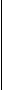 ---4.5      轻工业%---3.4      重工业%---6.7三、固定资产投资%---17.5四、社会消费品零售总额万元854211-7.6五、金融机构各项存款余额万元381497710.4非金融企业存款+机关团体存款万元12059954.9住户存款万元255289312.4六、金融机构各项贷款余额万元30636796.8中长期贷款万元16901405.1七、城镇居民人均可支配收入元339775.2八、农村居民人均可支配支出元175127.6九、居民消费价格总指数上年同期＝100101.41.4